Městys Kunvald ve spolupráci s SDH Kunvald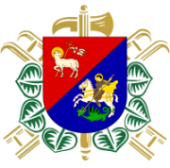 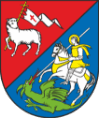 Vás tímto srdečně zve na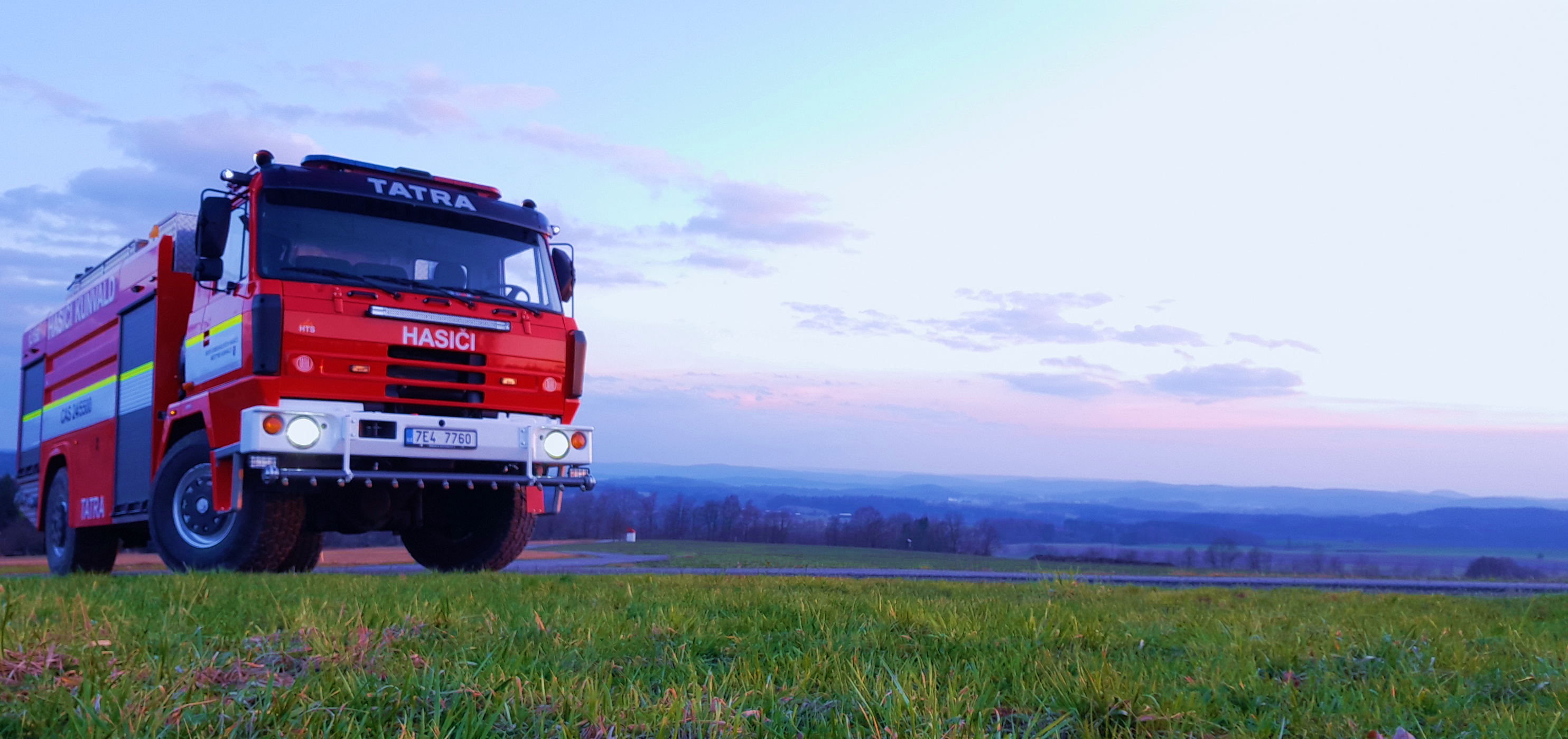 Slavnostní svěcení nového výjezdového vozidla                                 TATRA 815 – CAS 24	                                            13.4. 2024 od 14 hodin                                                        Těšíme se na Vás                                             	    Akce se uskuteční v prostorách před a v sále kunvaldské Sokolovny